7 Yellow Lanterns at QJHS…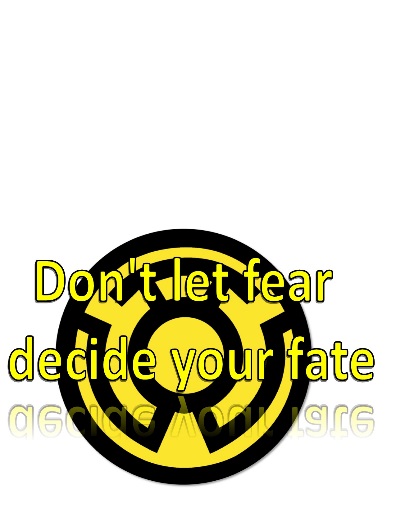 BE RESPONSIBLE by: Prioritizing and do the most important things firstPartner Bio poems due Friday (be ready to present)Sacred Writing=M/W  Sacred Reading=T/Th Choice=FMonday, September 5, 2016                       Sacred WritingLabor Day (No School)Tuesday, September 6, 2016                    Sacred Reading Readers’ Workshop: Genre review practice (due tomorrow)Writers’  Workshop: Real World Writing Experiences (notes in RR notebook)Vocabulary Workshop:Vocabulary storyVocabulary words #1-5 Wednesday,  September 7, 2016                 Sacred Writing Readers’ Workshop: Read “Does Reading Make You Smarter? (Annotating Text)Writers’  Workshop: Writing purposes in the newspaperVocabulary Workshop: Words #5-8 Thursday,  September 8, 2016                   Sacred Reading Readers’ Workshop: Continue “Does Reading Make You Smarter?”Writers’  Workshop: 1 Topic = 18 TopicsWork on Partner Bio Poem (DUE TOMORROW)Vocabulary Workshop:  Words # 9-12Friday, September 9,2016                  Sacred ChoiceReaders’ Workshop: Begin Rikki Tikki TaviWriters’  Workshop: Partner Bio Poem Due TODAYPresent Bio PoemsVocabulary Workshop:Writing Purposes practiceWords #13-16